MATERIAL	MANAGEMENTIntroductionMaterial management is a scientific technique, concerned with Planning, Organizing and Control of flow of materials, from their initial purchase to destination. It focuses on arranging, planning, and managing the movement of resources from their initial acquisition via internal processes to the service point to distribution. The material management in the health care system is concerned with providing the drugs, supplies and equipment needed by health personnel to deliver health services. The provision of materials consumes over 40% of the expenditures in the healthcare system. Providing consumers with materials of the proper quality is very important.Material management integrates all materials functionsPlanning for materialsDemand estimationPurchasingInventory managementInbound trafficWarehousing and storesIncoming quality control1.  ConceptsMaterial management is concerned with the medical staff needs in order to provide medical services, including the medications, supplies, and equipment. In order for medical professionals to provide medical services, the appropriate medications, supplies, and equipment must be available in the appropriate quantities, at the appropriate times, and at the proper locations. Without the right tools, health professionals struggle to do their jobs well, become frustrated, and the community loses faith in the medical system. As a result, productivity of staff members will fall short of expectations unless the right tools are provided in the required quantity and at the appropriate time.                     DefinitionThe provision of the medicines, supplies, and equipment required by medical personnel to deliver healthcare services is the focus of material management.Objectives of material managementDecrease the cost of materials, ensure adequate vendor support, Handle materials effectively and efficiently at all stages and in all parts. In contrast, material management goals include:Low purchasing price Maintaining continuous supplyMaintaining qualityMaintaining quality, Having a good relationship with the supplier,Having low pay roll costs,Developing a vendose, Having solid proof, having low storage costs, and Having new materials and goods are just a few of the benefits.StandardizationProduct improvementInterdepartmental harmonyEconomic forecasting.Material management objectives:The best practices for purchasing, storing, managing, and using goods must be followed while purchasing materials. Optimal inventory turnover rate: All inventories must be kept at their lowest ideal level. Good vendor relationships: An organization's capacity to get materials on the most favorable conditions directly depends on its relationships with its vendors. Materials cost control: Every effort should be made to acquire materials as cheaply as feasible. A program of ongoing cost reduction is required.Effective issue and distribution: The issue and distribution system must take into account economical holdings at the point of utilization, with no chance of excessive stock accumulations.Elimination of losses and pilferage: A system of internal audit should be used to control theft and wastage.Aims of Material ManagementTo getThe right qualityRight quantity of suppliesAt the right timeAt the right placeFor the right cost.Purpose of Material ManagementTo gain economy in purchasingTo satisfy the demand during period of replenishmentTo carry reserve stock to avoid stock out.To stabilize fluctuations in consumptionTo provide reasonable level of client servicesIncrease efficiency of health care systems.Develop knowledge and skills of health careProvide materials in required quantity and quality as when required.Basic Principles of material ManagementEffective management	and supervision; it deals on material functions of;planning, organizing, staffing, controlling, report and budgeting.Sound purchasing methodSkillful and hard poised negotiationEffective purchase systemShould be simpleSimple inventory control program.Functions of Material ManagementMaterial planning & budgetingPurchasingInventor controlCost reductionValue analysisReceiving & inspectionStocking & distributionDisposal.MethodsGood material managers adopt the following procedures:Taking inventory regularly and systematicallyRequisitioning at indenting according to actual needsReceiving and inspecting incoming itemsStoring and protecting itemsIssuing items for useProper use of items.Some more methodsIdentification of needEstablishment of standards and specification, character, quality with full descriptionPreparation of requisition or indents in the predesignedSelection of the right source that is supplierDetermine right price, availability and delivery timePlacement of purchase orderFollow upArranging of receipt, inspection, rejection replacement for defective pieces.Verification of invoicesPayment of billsMaintenance of record.PROCESS OF MATERIAL MANAGEMENT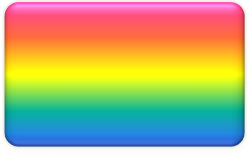 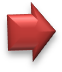 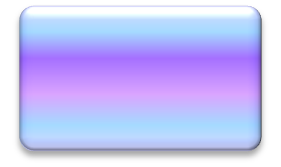 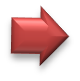 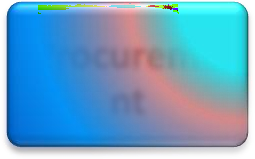 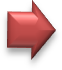 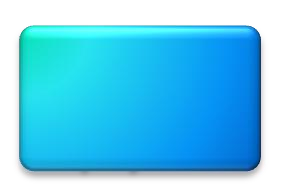 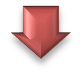 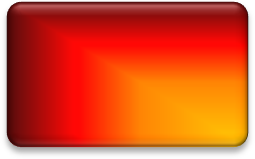 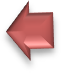 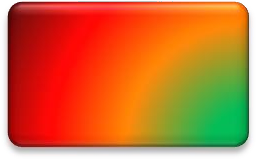 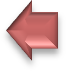 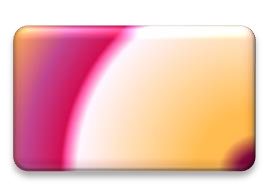 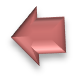 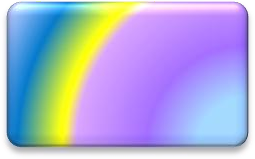 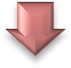 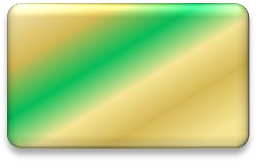 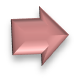 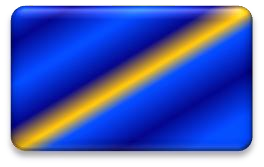 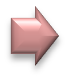 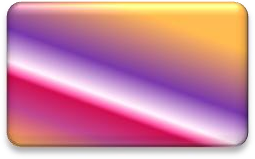 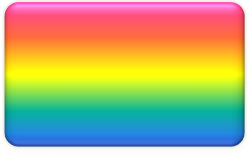 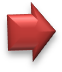 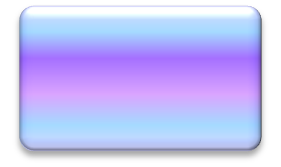 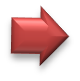 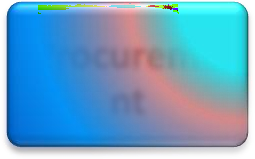 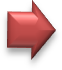 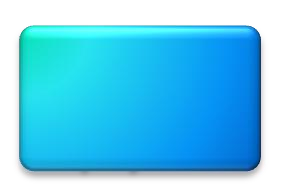 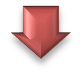 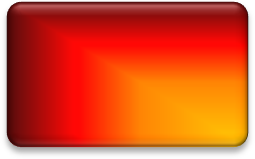 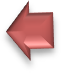 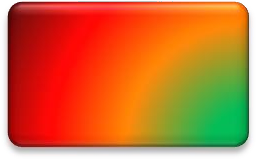 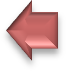 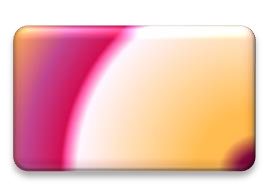 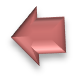 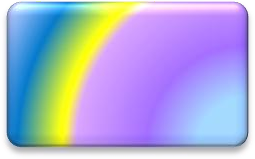 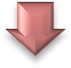 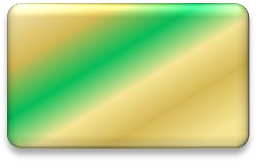 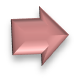 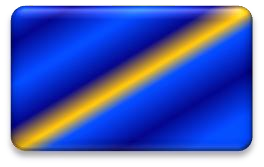 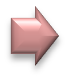 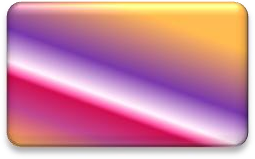 The process of material management involves planning, review and control of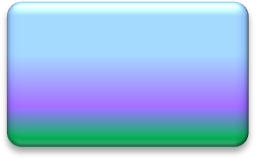 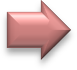 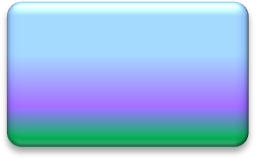 Budgeting and material planning.Demand forecasting.ProcurementReceipt, inspection and payment.StorageInventory control.Issue and distribution.Usage.Maintenance.Disposal & condemnation.CollusionsPilferage.BUDGETING AND MATERIAL PLANNING:Capital equipment, consumables, and supplies that will be purchased over the upcoming year may be forecasted department-by-department based on historical performance data and anticipated/planned levels of performance. This is the materials budget, which needs to be created every year. Identify the difference between the accruals and the budget by conducting budgetary assessments on a regular basis.The idea of standardization is important for maintaining financial control and lowering material costs. This entails assembling comparable things according to their specification, use, or application in order to select one of them that is more widely regarded as suitable for the task. Greater relative usage of the standard item in comparison to similar items on the market, no inventory duplication, cheaper buying costs, and more effective material utilization are all benefits of standardization. In a hospital, standardization is made feasible by choosing ISI-approved products, restricting the brands of drugs that can be supplied, and selecting furniture and equipment made of readily available, standard parts.Value analysis, a method related to standardization, looks at all the relevant information on the cost and function of a product or item in use to see whether the cost can be decreased while maintaining the product or item's overall performance or quality.Value analysis attempts at addressing the following issues:Which item(s) or component(s) are they?What does it aim to accomplish?How much is it?What else could accomplish the same task?How much is the recommended alternative?Based on the value-analysis approach, non-disposable, autoclavable plastic syringes have been introduced in place of more costly, easily breakable glass syringes.DEMAND FORECASTING:Estimation of right amount of each material is the most crucial factor for maximising availability with minimum wastage.Materials at a hospital may be requisitioned for urgent or immediate use or in anticipation of a need; once only or regularly and constantly to refill the supply; either as a single item or a large order.The procurement price and incidental costs of acquisition will rise in proportion to the urgency of the situation, the urgent demand for the item, and the desired quantity. Be prepared for the item's necessity. Through demand forecasting, bulk prices may be changed with the greatest price reductions.Methods of forecasting:Demand estimation or forecasting is done by various methods which includesLast period demandArithmetic averageMoving averageLast period demand: Forecasting for the next period is done on the basis of the level of demand that occurred in the previous period (last year‟s demand is considered)Arithmetic average: average of all past demands is taken for forecasting demand. Arithmetic means found out by averaging out over a time period.Moving average:The approach with the highest usage is the moving average approach. A moving average precisely reflects the midpoint of the period it is calculated across. There is a time/lag that is equal to half the time/span, and it acts as a forecast for the immediately next time period. A moving average will lag behind real demand and provide continuously low estimates when used to anticipate demand, which is exhibiting an upward trend. When the tendency is downward, the opposite happens.The forecast for the following period is produced by averaging the actual demand over the previous n time periods. Experimental data should be used to determine the value of the "n". It may be a two- or three-period moving average (which takes into account demand from the previous 2-3 years).The unexpected transitory spikes in demand can be efficiently countered by a moving average, which employs a long time horizon. But the longer the time period, the longer the lag and hence the greater the forecast inaccuracy. Only current demand values—which can be skewed due to sporadic short-term fluctuations—will be relevant over such a short period of time. The selection of a time frame is therefore based on past performance and an examination of how well the prediction matches actual demand levels.PROCUREMENT:An efficient procurement system strives to purchase goods of a reasonable quality, in the right quantities, for the lowest possible cost, and within the allotted period.The hospitals' separate departments may make purchases, or a single buying department may. The benefits of centralized purchasing include the availability of quantity discounts due to standardization and large purchases. Due to the consolidation and lack of duplicate orders, the cost of purchasing has dropped. Due to the administration's ability to inspect every part of a transaction, management control is improved. It is typical for hospitals to offer both centralized purchasing by the main shops - purchase department and department purchasing by the pharmacy and the dietary department. A collection of hospitals that share a common interest, such as being located in the same area, may band together and form an agency to make large-scale acquisitions on their behalf.Objectives of procurement system:Acquire needed supplies as inexpensively as possibleObtain high quality suppliesAssure prompt and dependable deliveryDistribute the procurement workload to avoid period of idleness and overworkOptimize inventory management through scientific procurement proceduresMethods in Procurement Process and Negotiation StrategiesOpen tenderPublic bidding, resulting in low pricesPublished in newspapersTerm - 4 weeksQuotations must be sent in the specific forms that are sold, before the time &date mentioned in the tender formIn technical items, „two packets or two bins‟ system is followed. Offers are given in two separate packets.Technical bidFinancial bidFirst technical bid is opened & short listedThen financial bid of selected companies are opened & lowest is selectedDelayed tenders & late tenders are not accepted. But if, in case of delayed tenders, if the rate quoted is very less, then it can be accepted.Quotations are opened in presence of indenting department, accounts & authorized persons of partyValidity of tenders – generally 90 daysRestricted or limited tender From limited suppliers (about 10) Lead-time is reducedBetter qualityNegotiated procurementBuyer approaches selected potential Suppliers and bargain directly Used in long time supply contractsDirect procurementPurchased from single supplier, at his quoted price Prices may be highReserved for proprietary materials, or low priced, small quantity and emergency purchasesRate contractFirms are asked to supply stores at specified Rates during the period covered by the ContractSpot purchaseIt is done by a committee, which includes an officer from stores, accounts and purchasing departmentsRisk purchaseIf supplier fails, the item is purchased from other agencies and the difference in cost is recovered from the first supplierMany Suppliers Strategy Many sources per item Adversarial relationship Short-termLittle openness Negotiated, sporadic PO‟s High pricesInfrequent, large lots Delivery to receiving dockFew Suppliers Strategy1 or few sources per item Partnership (JIT)Long-term, stableOn-site audits and visits Exclusive contractsLow prices (large orders) Frequent, small lots Delivery to point of useStockless Purchasing:This indicates that the supplier keeps the stock for the buyer. In this case, the supplier has temporarily taken over responsibility for paying the cost of stocking goods from the buyer. This method may result in net savings if the provider can keep stockpiles for a wide range of clients who utilize the same items. If not, purchase expenses might increase.Creating a partnership with the distributor and the hospital is one of them, as are making regular, planned deliveries to the distributor, determining the needs of the facility with hospital administration and materials management, and creating a "stockless policy."k. Just In Time Purchasing: With just-in-time (JIT) buying, waste (present at inbound inspection, extra inventory, and subpar quality) and delays are being reduced. All industrial processes contain this waste and delay. JIT technique is therefore applicable to all aspects of manufacturing, not only purchasing.JIT tries to reduce all non-value-added activities.Purchased products may be delivered without counting or inspection if buying staff could choose more trustworthy vendors.Elimination of in-plant inventory.If supplies are correctly transported to the location where they are needed, there is no need for a raw material inventory. When necessary, material should be supplied in tiny batches straight to the department using it. Eliminating inventory enables managers to detect production issues that were previously disguised by such inventories..Elimination of in-transit inventoryInventory that is in transit between a plant and its suppliers is referred to as in-transit inventory. By encouraging suppliers to set up shop close to the factory, it might be decreased. (There will be less inventory and lower transportation costs the shorter the material flow.) Having stock on consignment is an additional strategy for reducing in-transit inventory. In a consignment agreement, the supplier keeps ownership of the stock. However, it places its warehouse next to the user's stockroom.Quality and reliability improvementVendors and customers need to trust one another in order to achieve higher quality and reliability. The level of suppliers' long-term commitment to the partnership should be raised.Contractual services followed by health Institutions:Static quantity contract: Suppliers are requested to make an offer to supply a particular number of outlets by a given deadline. Both parties are bound by these contracts..Running Contract: These contracts are for the provision of an approximate number of stores at a particular price for a predetermined amount of time.Rate contract: most typical contracts in medical facilities, where businesses are required to provide stores at predetermined prices for the duration of the agreement. There is no specific number provided. This technique provides the greatest degree of flexibility when ordering a certain number of items on a regular basis. This reduces the likelihood of degradation or obsolescence of the medical supplies and helps to maintain optimal stocks. It is important to receive, store, and handle the supplies properly to ensure their availability when needed.Points to be noted before purchase of an equipment:Brand-new technologyAvailability of a facility for maintenance and repairs, with minimal downtimePost-warranty maintenance at a fair priceUpgradeabilityreputable producerConsumables are accessiblea low cost of operationProper installation as per guidelinesSteps in purchasing:Draw up specifications;Invite quotationsMake a comparison of offers (based on basic price, freight and insurance charges, taxes and levels, quantity and payment discounts, payment terms, delivery period, guaranty, vendor reputation,)Shortlist offersNegotiate for better terms,Issue purchase orders,Taking care to list out all requirement of the institution,Seek an orderAcknowledgement and follow-up for early supply.Purchase order to be legally valid and compete should include the following.Order reference number and date.Purchasers name and address.Consignee name and address.Suppliers name and address.Quotation reference and date (when repeat order is give, the previous order reference is to be given).Description of goods (specifications, brand name, catalogue number as per sample).Quantity (units, pack size, weight, quantity per bag).Price (unit price, quantity discount, payment discount, handling charges, sales tax, excise duty, surcharge).Insurance charges (insurance by supplier and buyer).Total value (helps comparison with other supplier offers, ensures review of order size and availability of cash).Packing (free / extra, special packing to be used, case markings.)Shipping instructions (despatch made by air, rail, road, sea, coast, name of the port, railway station, and post office)Delivery date (definite date to be specified).Order acknowledgement (ensures receipt of orders, binds and supplies).Terms and conditions.Inspection (at suppliers site, at hospital)Invoicing instruction (number of copies of invoice, purchase order, copy to be attached and whom to be submitted)Mode of payment (through draft, cheque and cash)Warranty.Signature of authorised purchasers and designation.Purchase of drugs and hospital supplies from abroad:Obtained the product literature and pro forma invoice listing the price, mode of shipment payment and terms.Import licence is generally not required as government recognise hospitals are covered by open general licence and can import without a specific licence, goods of unlimited value. Other hospitals are permitted to import drugs of value up to rupees two lakhs in a financial year.Import of drugs required a test licence from drug controller of India. Drugs can be imported only through major ports in India like Delhi, Bombay, Calcutta and Chennai.Seek duty exemption if item is not listed for duty free import. Duty exception can be obtained with a non manufactured India certificates and customs duty exemptioncertificate from director general of health services New Delhi, through the state health service department.Send bank draft for minor purchases. Establish letter of credit for major imports.Clear items promptly through customs on intimation of receipt. Avoid demurrage.RECEIPT, INSPECTION, ACCEPTANCE AND PAYMENT Procedure for receipt, inspection and acceptance of supplies:While taking delivery from the road transporters, railways, customs, check containers for deficiency and damages.If packing is damaged, insist on „open‟ delivery, checking quantity of packages, individual items, weights, etc. against packing slip / challan.Any damage / loss should be registered immediately through a „claims‟ statement.Cross check with purchase order	On receipt of the hospital checks supplies for discrepancies in quantity, quality, product specifications etc.Record shortages, incorrect damaged material, out dated supply and take action accordingly.All supplies should be inspected and certified by the purchase / stores department. In case of bulk orders, random sampling may suffice.Carry out all necessary documentation, day book of receipt, goods inward note, stock ledger, purchase register and bin card.Notify indenters of special purchase requisition regarding arrival of materials.Material receipt register format:Procedure for payment:On accepting the goods and certifying correctness, send the bills to the accounts department for payment. Before releasing payment, the account department should ensure that the bills bears proof of receipts of goods, certification of acceptance and completion of purchase documentation.STORAGEAn essential component of the storekeeping role is storage and preservation. Materials that are left unused at the store should be carefully handled and cared for. If not, these materials could deteriorate naturally by chemical reactions like rusting from moisture, melting from heat, etc., or they might be harmed by rodents, insects, etc. The right kind of storage guarantees that the supplies are appropriately protected until they are released for use, preventing loss or damage. There should be a suitable location for the department shops to simplify the process of receiving goods from vendors and distributing them quickly to the departments and wards. The materials should be sufficiently safeguarded from hazards like fire, pests, water, sewage, etc.Actions to protect the materials from various adverse effects: -Store must be of adequate space.Divide the store in to homogenous sections with separate areas mark for different groups of items e.g. stationary, furniture etcNo material should be stocked on the floor as it may be affected by dampness, white ants etc.Categorize items in a group based on their generic name/ application, store similar items contiguously.Eg :Stationery, Electrical, Civil Engineering, Cleaning and Similar items may be stocked in the steel racks.Medicine items may be stocked in the fridge.Perishable items may be stored in the cold rooms.Explosive, film, and fuse items may be stored in the AC room.Attractive items may be stored in shelves under lock and keys.Keep heavy items as low and as near to the door as possible for easy retrieval. Light items may be placed on top shelvesDaily and periodical cleaning should be carried out.Daily and periodical verification of stock should be carried out to ensure correctness of stock.Proper method of handling should be followed to avoid damages to the materials.Preservation materials should be applied to protect the items.Hazardous materials should be segregated and stocked in a separate store house away from other store houses.Safety precautions should be taken and safety appliances should be provided.First-in, first-out principle to be followedUse a double-shelf or two-bin arrangement to prevent stock outs.The reserve bin should have enough stock to cover the lead period and a small amount of safety stock.Codification and preparation of bin card:Each item that is purchased and stored should be assigned a code—an identifying number—based on the kind of material used and the application for which it is known by its generic name. An item's bin card and other permanent places must both bear this number, which must be different for each item.Bin Cards are also known as Cardex, Tag Cards, and so on. The Bin Card includes all of the specific details on the items. Bin cards often contain data such as quantity received, quantity issued, minimum and maximum stock levels, reorder level, reorder quantity, closing stock, opening stock, and so on. Bin Card System upkeep is a function of the perpetual inventory accounting system..There should be a bin card that corresponds to each item in stock. Such a card includes information on the item's name, description, code, unique identifier, location, minimum and maximum stock levels, as well as transactions involving receipts, issues, and the stock value balance of the relevant item at the time such transactions take place. Bin cards are organized in accordance with the materials' categorization and code numbering system, then placed in the appropriate cabinets for convenient access and updating.Each ward will have a department store in addition to the main retailers. The maximum stock levels in this situation need to be established at the departmental and ward levels while taking into account the frequency of problems and the rate of consumption. To avoid stock hoarding in sub stores, the material sanctioning authority must conduct periodic physical inspections.Stock register:A stock register is kept by the stores in charge to track all purchases and releases of stock goods. The provided format is a standard stock register format that includes all of the information on materials coming in and going out within the specified time period. To aid the businesses in charge of maintaining better control over the flow of the materials, we have compiled a report of all the stock items. Effective inventory control is ensured by maintaining the stock register.INVENTORY CONTROL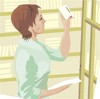  It is the process of making sure that the relevant tools and materials are available when they're needed. Stocking an appropriate number and range of stores is necessary to ensure that the items are accessible whenever and wherever they are required. The perfect equilibrium is achieved by scientific inventory management. Is it more cost-effective to keep an item in inventory rather than to buy it on demand? is the most important question to ask.Purposes of inventory controlTo offer the best supply service possible while maintaining the highest level of efficiency and investment.To function as a buffer between anticipated and actual material demandConcepts relevant in control of inventory cost:Cyclic system:This method uses periodic defined intervals to assess the physical stock situation and orders are issued based on the amount of stock on hand and the rate of conception. The period of time to be selected is determined by the lead time for item procurement, critically out costs, the level of control necessary, etc.Two bin system:In this perpetual inventory system, each item's stock is conceptually held in two bins: one larger bin contains enough stock to meet demand between the time an order is delivered and the placement of the following order, and the other bin contains stocks big enough to meet potential demand during the period of replenishment.The ordering interval in cyclic systems is fixed. But each time, the amount order is different. The order quantity is predetermined with the two bin method, however orders are not placed at regular intervals.Lead time: This is the amount of time needed to get the supply once the demand has been identified, or the typical number of days it takes to receive the material after making an order.Lead time is composed of:Administrative lead time or bias time: Time needed to create purchase requests, gather quotes, create a comparative schedule, create purchase orders, send them to suppliers, wait for the goods to arrive from out of station, check and inspect the materials once they arrive, send the materials to the right stores, and record the receipt before issuing.Delivery lead time or supplier’s time: If supplies are not already on hand, it is time to prepare them and transfer them from the supplier's godown to the buyer's receiving station.The level of inventory increases with longer lead times. In order to reduce the lead time, particularly for things with a high conception value, efforts must be done.Minimum stock or safety stock or buffer stock: In order to prevent a stock-out in the event of an unanticipated rise in conception or if the lead time turns out to be longer than usual, this amount of stock should be held in reserve. Furthermore, it is the point at which fresh supplies ought to ordinarily start to flow.Factors to be considered in fixing minimum stock:Investment: Items with high value should have extremely little or no supply. Close follow-up orders, weekly or monthly reviews of stock items or stock positions, close wrap out with suppliers, etc. can all help prevent stock outs. Goods of low value can have a decent minimum supply whereas items of medium value can have a somewhat greater minimum stock (one month conception) (two months conception).Lead time: A small minimum stock is possible if the lead time is short.Cycle time: When deliveries are staged and large orders were placed, safety stock may be determined based on cycle time (the time between two deliveries), not lead time.Form of availability: If the item is not a standard product and it is to be specially manufactured, it is advisable to keep a higher minimum stock.Imported items: Higher buffer stock is necessary to provide for import procedures.Stock-out cost: Critical products with high stock-out costs must have higher minimum inventories, especially if obtaining them is challenging..Shell life: If shell life is short minimum stock to be altered accordingly.Risk of obsolescence: In case of items which are liable to modification from time to time the stock should be kept low.Re order point / level: The ROP is the predetermined stock level at which a product has to be reordered in order to refill the stock. In order to ensure that the supplies arrive when the stock hits the minimal level, a new recoupment buy requisition is raised at this level. This reorder level equates to the minimum stock need plus the lead time requirement.ROL = Average consumption per day X lead time + buffer stockMaximum stock: This is the predetermined upper limit over which the supply of an item should not be permitted to increase normally. It is equal to the minimum stock level plus the total amount of supplies that have ever been received. For managing investment, the maximum level is employed.Turnover of inventory:Inventory turnover is a qualitative indicator of how frequently the entire value of inventory is issued and replaced. By dividing the rupee value of closing stock by the entire yearly rupee value of supplies supplied, the turnover rate is determined. The optimal rotation rate is 12 times year, however 8 to 10 times annually is more reasonable.Physical inventory:This is the predetermined threshold that shouldn't be exceeded by an item's supply during normal company operations. The entire number of supplies received at any particular time plus the minimum stock level equal it. Investments are handled at the highest degree possible..              INVENTORY CONTROL METHODS According to the control purpose, many strategies are frequently employed. The concepts of selective inventory management acknowledge that it is impractical to manage and control every item in inventory holdings uniformly and yet achieve the two main goals mentioned before.Economic order quantity:When the cost of ordering an item's yearly demand and the cost of maintaining inventory are equal, or when the sum of the two costs is lowest, that quantity is considered to be the optimal one. It aims to achieve a balance between the price of purchases and the price of maintaining inventory..Ordering costs cover all additional expenses related to getting quotes, placing an order, following up, and hiring staff for receipt inspection and payment. The average cost per order is calculated by dividing the total ordering costs over a given time period by the quantity of orders for a given items.Inventory carrying cost is the sum of the opportunity cost of retaining the inventory as well as the costs associated with its physical storage. Included are the interest-on-investment payments that were forfeited due to exorbitant storage, obsolescence, insurance, and administrative fees.Economic order quantity is to identify the ideal amount that should be ordered in order to achieve the lowest ordering expenses as well as holding costs.EOQ = Average Monthly Consumption X Lead Time [in months] + Buffer Stock – Stock on handFixing the order quantity using Economic order quantity is dependent on a number of factors, including availability of the cast, storage space, variance in consumption patterns, possibility of obsolescence, lead time for delivery, government requirements, ease of use due to less labour, and seasonal availability.h] ABC Analysis:Using the ABC Analysis, all inventory items are categorized by examining their yearly usage time costs. In the ABC Analysis, every item supplied throughout the year is spelled out, its unit cost is multiplied by the quantity eaten to get its consumption value, and the products are then ordered according to their yearly consumption value. Following that, it will be communicated that 5–10% of the total number of goods account for 70–80% of the expenditures associated with material consumption, followed by 10–20% of yearly consumption.ISSUE / DISTRIBUTION:Items kept in inventory by the stores may be supplied periodically or as needed to user departments through indents..Systems of stocks replenishment to wards are of following typesRequisition or Drug basket system: A request is generated and delivered to stores for stock replenishment at predetermined intervals when departmental stock levels get low. Following that, the retailers release things in accordance with the request..Par level or Topping up systems: Each ward's maximum stock level is defined based on consumption patterns and replenishment schedules. This departmental inventory is kept in a designated place..Exchange cart systems: In that there are defined maximum stock levels and predetermined times for stock replenishment, this method is comparable to the par level system. The depleted cart is replaced with the full cart from the retailers at predefined intervals in the user area.USAGE:All levels of the organization must make every effort to use the materials in order to prevent any kind of waste. Monthly supply usage reports that list the goods consumed by department should be used to monitor consumption. Appropriate material selection, the use of less expensive replacements, and supply uniformity can all help to reduce material costs.MAINTENANCE:Equipment, furniture, and fixtures should be well maintained to ensure not only their almost constant availability for use but also their prolonged life and productivity, which reduces the need for replacement parts..Time and costs of maintenance can be reduced by consideration of following factors during purchase of the capital asserts.Durability: Provide for some over-specification in the equipment since it will be handled by many people, making it more durable than what is available for single-person use in a household context..Periodical disinfections: The products' outside surfaces ought to be washable and ought to allow for disinfection using moist heat, formalin vapour, spirit, or other disinfectants..Repair ability: Go for items which re more easily repairable.Spare parts availability: Standardizing products and choosing ones that are readily accessible on the market guarantees quick access to the replacement parts needed for maintenance and repair.Operation and service manuals: When purchasing sophisticated equipment it is essential to obtain the operating and service manuals so that repairs can be attended to by the hospital mainaintence department without relying perpetually on the supplier.Service contracts: By negotiating service agreements for maintenance contracts before buying the equipment, better service conditions may be attainable. Such contracts should include information on service fees, a minimum amount of preventative maintenance over rigid schedules, etc.Stand by units: Wherever feasible, it is vital to prepare for substitutes to hold things over while the equipment is being repaired since medical operations must continue even when the equipment is broken.PREVENTIVE MAINTENANCEPurchase with warranty & spares.Safeguard the electronic equipments with: (as per guidelines)Voltage stabilizer, UPSAutomatic switch over generatorRequirement of electricity, water, space, atmospheric conditions, etc. Must be taken into considerationWell equipped maintenance cell must be availableAll equipment must be operated as per instructions with trained staffMonitoring annual maintenance contracts. (AMC)Maintenance cellCommunications between maintenance cell & suppliers of the equipment.Follow-up of maintenance & repair servicesRepair of equipmentOutside agenciesIn-house facilityDISPOSAL/ CONDEMNATION:Due to supply hoarding, indents are frequently wrongly examined, and unofficial inventory accumulates in hospitals and departments. As a result, the nursing supervisors should routinely check the stocks connected to each ward and make arrangements for the return of any surplus stock or equipment.Additionally, each institution needs a committee to assess any used goods that need to be thrown away.Sometimes it is feasible to recycle, reuse, or put an object to another use. Disposables, worn consumables, and broken equipment may still be valuable as scrap if no other use can be found for them.Criteria for condemnation:The equipment has become:Non-functional & beyond economical repairNon-functional & obsoleteFunctional, but obsoleteFunctional, but hazardousFunctional, but no longer requiredProcedure for condemnationVerify records.Preparation of history sheet of equipmentLog book of maintenance & repairsPerformance record of equipmentPut up in proper form & to the proper authorityDisposal:Circulate to other units, where it is neededReturn to the vendor, if willing to acceptSell to agencies, scrap dealers, etcAuctionLocal destructionCOLLUSION:Frauds involving collaboration between buyers and sellers may represent a sizable portion of unnecessary material expenditures. Personnel may violate the interests of the hospital in exchange for a commission, whether it be in cash or in kind. The seller provides the funding for such payment by tampering with the pricing, inflating the quantity, or making fraudulent payments. In-depth internal auditing and involving two or more departments or people in buy transactions can both stop these scams. Many hospitals have distinct areas for stores and for purchases because of this transaction.PILFERAGE:It's rare to commit theft. The shippers, receivers, store employees, or users may steal items. With extreme caution, hospital theft may be controlled.3 MATERIALS   MANAGEMENT PLANNING AND PROCUREMENT PROCEDURES Material management is a scientific technique, concerned with planning, organizing and controlling the flow of materials from their initial purchase through internal operations to the service point through distribution. The goal of material management in the health care system is to provide the medicines, supplies, and equipment that medical staff members need to provide healthcare. The provision of materials consumes over 40% of the expenditures in the healthcare system. It is crucial to provide consumers with materials of the proper quality.Material management integrates all material functions;Planning for materialsDemand estimationPurchasingInventory managementInbound trafficWarehousing and storesIncoming quality controlMATERIAL PLANNING"Material planning is the scientific way of determining the requirements that goes into meeting production needs within the economic investment policies”.- Gopalakrishnan & SunderasanIt is done at all stages and all levels of management. Material planning is based on certain feedback information and reviews.Aim of material management planningTo get:The Right qualityRight quantity of suppliesAt the Right timeAt the Right placeFor the Right costPurpose of material management planningTo gain economy in purchasingTo satisfy the demand during period of replenishmentTo carry reserve stock to avoid stock outTo stabilize fluctuations in consumptionTo provide reasonable level of client servicesObjectives of material management planningPrimary objectivesRight priceHigh turnoverLow procurement and storage costContinuity of supplyConsistency in qualityGood supplier relations Secondary objectives:Development of personnelGood information systemForecastingInter-departmental harmonyProduct improvementStandardizationMake or buy decisionNew materials and productsFavorable reciprocal relationshipsBasic principles of material management PlanningEffective management and supervision depends on managerial functions of:PlanningOrganizingStaffingDirectingControllingReportingBudgetingSound purchasing methodsSkillful and hard poised negotiationsEffective purchase systemShould be simpleMust not increase other costsSimple inventory control programmeTechniques of Material PlanningBill of Material technique:BOM is the simplest technique of materials planning.Explosion of bill of materials refers to splitting the requirements for the product to be manufactures in to its basic components. E.g. in health care is drugs manufactured in the pharmacyThis technique is ideally suited to engineering industries.The technique is based on demand forecasts.Requirement for various materials are listed with their complete specificationsPast Consumption Analysis TechniqueIn this technique future projection is made on the basis of the past consumption data, which is analyzed taken in to consideration the past and future plans.Statistical tools like mean, median, mode and standard deviation are used in analyzing the past consumption.Elements of Material Management PlanningDemand estimationThe hospital uses a lot of different things. 3200 items of surgical instruments, equipment, and appliances were designated by the advisory group for development of surgical instruments, equipment, and appliances in 1963..Identify the needed itemsNeed for variety reduction-less number of materials, less will be the problems of planningLying down proper specification based on ISI or other standardsCalculate from the trends in ConsumptionReview past the consumption in the pastReview with resource constraintsAvailability of fundsProcurement process planningProblems affecting material planningCorporate/ Government objectives and plansTechnology availableMarket demandLead time and rejection ratesWorking capital availableNature of inventory requiredCapacity and its utilization of the organizationSeasonal variationsInformation and data availableOverall material policyPROCUREMENTMost organizations have a detailed set of rules and regulations regarding the procedure for ordering for materials. In the Government systems DGHS play a crucial role in purchasing materials of heavy cost.Objectives of procurement systemAcquire needed supplies as inexpensively as possibleObtain high quality suppliesAssure prompt and dependable deliveryDistribute the procurement workload to avoid period of idleness and overworkOptimize inventory management through scientific  procurement proceduresProcurement cycleReview selectionDetermine needed quantitiesReconcile needs and fundsChoose procurement methodSelect suppliersSpecify contract termsMonitor order statusReceipt and inspectionMethods in Procurement Process and Negotiation StrategiesOpen tenderPublic bidding, resulting in low pricesPublished in newspapersQuotations must be sent in the specific forms that are sold, before the time and date mentioned in the tender formTechnical bidFinancial bidRestricted or limited tenderFrom limited suppliers (about 10)Lead-time is reducedBetter qualityNegotiated procurementBuyer approaches selected potential Suppliers and bargain directlyAgree on a rate that is acceptable to both partiesUsed in long time supply contractsDirect procurementPurchased from single supplier, at his quoted pricePrices may be highReserved for proprietary materials, or low priced, small quantity and emergency purchasesRate contractFirms are asked to supply stores at specified Rates during the period covered by the ContractSpot purchaseIt is done by a committee, which includes an officer from stores, accounts and purchasing departmentsRisk purchaseIf supplier fails, the item is purchased from other agencies and the difference in cost is recovered from the first supplierMany Suppliers StrategyMany sources per itemAdversarial relationshipShort-termLittle opennessNegotiated, sporadic PO‟sHigh pricesInfrequent, large lotsDelivery to receiving dockFew Suppliers Strategy1 or few sources per itemPartnership (JIT)Long-term, stableOn-site audits and visitsExclusive contractsLow prices (large orders)Frequent, small lotsDelivery to point of useContractual services by Directorate General of Supplies and Disposals for Government InstitutionsFixed quantity contract: supply firms are called upon to offer to supply a definite quantity of stores by a specified date. Such contracts are binding both partiesRunning Contract: these contacts are for supply of an approximate quantity of stores at a specified price during a certain period of time.Rate contract: most common contracts in health care institutions, in which firms are asked to supply stores at specific rates during the period covered by thecontract. No fixed quantity is mentioned. This system of offers maximum flexibility in ordering specified quantity of materials at frequent intervals.Points to remember while purchasingProper specification; Seek order acknowledgementInvite quotations from reputed firmsComparison of offers based on basic price, freight and insurance, taxes and leviesQuantity & payment discounts and Payment termsDelivery period, guaranteeVendor reputation (reliability, technical capabilities, Convenience, Availability, after-sales service, sales assistance)Short listing for better negotiation termsProcurement of equipments- Points to be noted before purchase of equipment:Latest technologyAvailability of maintenance and repair facility, with minimum down timePost warranty repair at reasonable costUpgradeabilityReputed manufacturerAvailability of consumablesLow operating costsInstallationProper installation as per guidelinesStorageStore must be of adequate spaceMaterials must be stored in an appropriate place in a correct wayGroup wise and alphabetical arrangement helps in identification and retrievalFirst-in, first-out principle to be followedMonitor expiry dateFollow two bin or double shelf system, to avoid stock outsReserve bin should contain stock that will cover lead time and a small safety stockIssue and useCan be centralized or decentralizedInventory controlIt means stocking adequate number and kind of stores, so that the materials are available whenever required and wherever required. Scientific inventory control results in optimal balanceFunctions of inventory controlTo provide maximum supply service, consistent with maximum efficiency and optimum investment.To provide cushion between forecasted and actual demand for a materialABC ANALYSIS DEFINITION              ABC analysis aids in separating the elements from one another, reveals how highly valued they are, and                 indicates how much control is necessary for the organisation.           It is a cost-based study of store merchandise. It has been observed that many things use up a very small                amount of resources, and vice versa.                                               A items- stands for a high cost centreB items- intermediate cost centreC items- low cost centreIt is the process of categorizing things using values as a standard. OBJECTIVEThe establishment of item control policy guidelines is the main objective. First, objects are divided into three categories: A things, B things, and C products. Expensive objects, which make up 10% of all products but have a value proportion of around 70%, are to be labeled as A items. The lowest priced items, referred to as C items, will account for 70% of the total number of items yet only represent 10% of the total inventory of goods. Branding is required for the intermediate products, whose item count will be B items.THE ABC METHOD OF INVENTORY CONTROLAlso called as Pareto analysis. In ABC analysis, the entire lot of inventory is classified into three groups based on their annual value and not on their individual cost given as:Class A: control must clearly be implemented from the very beginning when assessing the need, setting the minimum inventories, and lead time.A items:Rigorous value analysisRigid estimatesStrict and close watchManagement of items should be done at top management levelCentralized purchasing and storageClass B: Medium value items, which do not belong to either of the classes and not so strict control procedures, need be followed in regard to the items in this group.B itemsModerate controlsPurchase based on rigid requirement 3.Reasonably strict watch and control4. Management be done at middle levelClass C: Low values items, but are required in large quantities and consists of various types and varieties like clips, washers. It needs only a simple and inexpensive system of control in which some of the routine may be relaxed.C itemsOrdinarily control measuresPurchased based on usage estimatesControls exercises by store keeperManagement be done at lower levels. 5.Decentralized (delegated) purchasingAnother recommended breakdown of ABC classes:"A" approximately 10% of items or 66.6% of value"B" approximately 20% of items or 23.3% of value"C" approximately 70% of items or 10.1% of valueABC CLASSIFICATION LEVELSAnnual value (a) is defined as:	A= VQ,                                    Q is the annual consumption expressed in quantity terms.                             V stands for value (cost) per unit.         According to the ABC analysis, 5-10% of all items (called Category A) account for 70% of the annual cost          of consumption of , and 10-20% of items (called Category B) account for 20-30%.and cost, With the remaining                         70% of products (known as the C category) accounting for around 5–10% of the expenditures. Inventory items are valued (item cost multiplied by amount issued/consumed in period) and the results are prioritised when doing an ABC analysis. Following that, the findings are often divided into three bands. These patterns are known as ABC codes.                           Step 1:Determine the yearly consumption of each item by listing down the annual consumption of inventory per item along with its unit pricing.Step 2:                           The aforementioned list should be rewritten in descending order by money value with an   additional  column for "cumulative percent value."Step 3:From the prepared list, indicate the serial number of products against which the total yearly consumption percentage reaches a figure of around 70%. These are referred to as class A items, and their quantity is calculated as a percentage of all things..	Continue working your way down the list, noting the serial number of objects next to which the cumulative percent value is about 90%. Class B consists of these extra elements.The remaining elements in the list make up class C items, and they are quantified as a percentage of the overall number of items.Step 4:Draw a curve with the yearly cumulative % usage of quantity phrases on the X-axis and the dollar value on the Y-axis..CONTROLClass A items are managed and only bought when necessary to save carrying costs. These high value objects are under higher level supervision.Class C items being of cheap value, may be bought in quantity to meet the needs of the full year. At a lower level, control is applied.Class B items on the scale of control, fall between between A and C.ADVANTAGES Enables the identification of products that will have a major influence on the cost of the entire inventory. It helps in economizing ones effort to achieve greater results.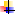  It helps to separate those things that need to be prioritized in order to optimize outcomes.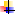  The benefit of this management technique is that by concentrating on the "A" category items, 70% of outcomes may be obtained with only 5% of the work.  After identifying the products that fall within the A category, it is feasible to focus more on them in order to reduce purchasing prices and better regulate consumption. Proper use of valuable time of store personnel.  Simple no confusing formulas are involvedLIMITATIONWhen number of items runs into several thousands, it is not convenient to compute and carry out this analysis.More chances of deterioration in storage exist since class c items are purchased in bulk and inventory on these piles up.Loose control on C may result in shortages.	ABC focuses on money value and not on functional importance of such items, resulting in shortages of critical items.ABC does not take into account variation of prices of items as time goes.ABC ignores market conditions, market availability, competitions, seasonal variations etc.VED ANALYSISIn VED Method (vital, essential and desirable) , each stock item is classified on either vital, essential or desirable based on how critical the item is for providing health services. The vital items are stocked in abundance, essential items are stocked in medium amounts and desirable items we stocked in small amounts. Vital and essential items are always in stock which means a minimum disruption in the services offered to the people.THE VED METHOD OF INVENTORY CONTROLIn VED analysis, the inventory is classified as per the functional importance under the following three categories:Vital (V)Essential (E)Desirable (D)Vital:Items without which treatment comes to standstill: i.e. non- availability cannot be tolerated. The vital items are stocked in abundance, essential items and very strict control.Essential:Items whose non availability can be tolerated for 2-3 days, because similar or alternative items are available. Essential items are stocked in medium amounts, purchase is based on rigid requirements and reasonably strict watch.Desirable:Things whose absence can be sustained for a long time. Small quantities of desired products are stored, and purchases are made depending on anticipated consumption.The proportion of vital, essential, and wanted products varies from hospital to hospital depending on the nature and volume of work, but on average, vital items make up 10%, essential items 40%, and desirable items 50% of the total items offered.PURPOSESIn a manufacturing organization, there are number of items which are very vital or critical in production.Their availability must be ensured at all times for smooth production, so need to be strictly controlled.Essential items follow vital items in their hierarchy of importance.Desirable items are least importance in terms of functional considerations, which are loosely controlled at the lower level.MATRIX OF ABC/ VED ANALYSISThere can be combination of these two categories like a matrix combining ABC and VED categories. This matrix is more relevant in the hospitals. The AV category becomes the most important for inventory control because the items are very much cost consuming being a category and also vital for uses. These items can be controlled by the top-level management. The CD category items are not very costly and at same time of desirable category. These items can be controlled at the lower level.CONTROL OF VED ITEMSCategory I items: these items are the most important ones and require control by the administrator himself.Category II items: these items are of intermediate importance and should be under control of the officer in charge of the stores.Category III items: these items are of least importance which can be left under the control of the store keeper.The grouping will essentially depend upon the strategy of management and the environment of functioning. However these simple techniques can be effective in material management system.	The highest priority should be given to items with a high level of criticality (V) but low volume requirements (A). Items of low criticality (D) that are needed in large quantities should be given the lowest priority.PLANNING SUPPLIES AND EQUIPMENT FOR NURSING CARE Material Management Cycle for UNITS AND HOSPITALMaterial Management Cycle Estimate of demand Inspection and delivery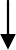 Maintaining inventory Distribution                    Equipment and Supplies for HospitalsUnder material management, supplies and equipment for hospitals are handled. Supplies are things that be consumed or used up, which is why the word "consumable" is used to describe them. The hospital's supplies consist of medications, surgical supplies (disposables, glassware), chemicals, antiseptics, food supplies, stationery, linen supply, etc. The term "equipment" refers to a more durable kind of object that may be divided into fixed and mobile categories. Although it is linked to the walls or floors, fixed equipment is not a part of the building's construction. (sterilizer) Equipment that may be moved includes instruments, furniture, etc.Materials used in hospitalsPurchase of supplies and equipmentThe purchase of equipments and supplies in a hospital is carried out through:General storeDietary department andPharmacy departmentWhen planning for the purchase of articles, budgeting is done not only for the actual price of articles but also for the additional costs that are involved such as :Transport charges (local delivery reduce the transport charge)Incidental costsCost of chemicals and other consuable to be used with the equipment(eg; ECG paper for an ECG machine)Operating costs(hiring a technician)Cost of maintenance service; 10-20% of hospital equipment may remain idle if serving is not done periodically.Cost	of technology obsolesces: When a better quality appears in market there is tendency to discard the old model.Replacement cost of equipmentSelection of article:When purchasing goods, it must adhere to the rules. The Indian Standards Institution is the government organization created to bring about the standardization of goods in India. Articles will be stamped with ISI marks if they fulfill the requirements outlined by the Indian Standard Institution. The items purchased should be safe for both the patient and the staff. Instruments and equipment that are broken put patients at risk for injury and even death while being treated.Purchasing article:The material used for any equipment should be durable, non-corroding, non- toxic and safe for use.Should have standard shapes and dimensions to fit into various situationsReparability and spare part availability of the articleInterchangability of the articleAll surgical instruments used in a hospital should be sterilisable and they should stand the tests for leakage, hydraulic pressure tests for bursting etcShould have accuracy in measurementsShould have ease of operationThe central supply serviceMost hospitals have a central area where supplies and equipment are kept and then delivered to the various units. From hospital to hospital, different materials are housed in the central supply room. O Only sterile supplies and ward trays are sold in the central soppy area of some hospitals. Other hospitals keep many kinds of equipment here, including oxygen, suction, ward trays, catheters, and syringes.Linen supply:Methods of handling linen supply include:Departmentalised systemCentralised linen supply                 Services for general utilities at the hospital1. Electricity provision and installations2. Access to water3. Waste management - liquid and solid disposal4. Environment control, ventilation, refrigeration, and air conditioning6. Supply of medicinal gases, compressed air, hot water, vacuum suction, and gas plants 5. Transportation7. LaundryCommunication8. Fire danger10. Repairs facility.Equipment necessary for a 50-bed district hospital (WHO)Service offeringOptional clinical services include oral surgery, orthopaedic surgery, otolaryngology, neurology, and psychiatry. Clinical services that are optional but not required include oral surgery, orthopaedic surgery, otolaryngology, neurology, and psychiatry. Optional clinical support services: pathology, rehabilitation, including physiotherapy.Essential clinical support services: anesthesia, radiography, and clinical laboratoryImportant medical suppliesDiagnostic imaging equipment –It includes x-ray and ultrasound equipment. X-ray machines may be stationary in one location or portable.Laboratory equipment-MicroscopeBlood counterAnalytical balanceCalorimeterCentrifugeWater bathIncubator/ovenRefrigeratorInstillation and purification apparatusElectrical medical equipmentPortable electrocardiographDefibrillator(external)Portable anaesthetic unitRespirator- it should be applicable for prolonged administration during post operative care.Dental chair unit- a complete unit should be available to carry out standard dental operations.Suction pump- one portable and one other suction pump are required.Operating theatre lamp- one main lamp with at least 8 shadows lamp and an auxillary of 4 lamp units.Delivery table-it should be standard and mainly operated.Diathermy unit- a standard coagulating unit which is operated by hand or foot switch, with variable poor control.Other equipmentAutoclave – for general sterilizationSmall sterilizers- for specific services.eg. StabiliserCold chain and other preventive medical equipmentAmbulanceSmall, inexpensive equipment and instrumentsEquipment and instruments, such as BPapparatus, oxygen manifolds, stethoscope, diagnostic sets and spotlights.6. RESOURCES AND TECHNOLOGIES PLANNING FOR EMERGENCIES AND DISASTERIntroductionPersonal protection equipment (PPE), decontamination equipment, and training are only a few of the resources, equipment, and supplies needed for emergency preparation planning. Preparedness should involve working with neighborhood hospitals, local/state public health authorities, and local emergency planning committees to identify the supplies, machinery, and other resources each healthcare facility needs to respond to a crisis.Stockpiling within the facility is not a need for basic emergency supply planning. Federal agencies have been persuaded to use current supply channels rather than facility-level stockpiles to support hospitals in an emergency. This decision was made by a taskforce that included members from the Association for Healthcare Resource & Materials Management (AHRMM), the Advanced Medical Technology Association (AdvaMed), the Health Industry Distributors Association (HIDA), and other significant organizations. Hospital and industry associations agree that relying on current supply channels for emergency preparation is preferable than facility-level stockpiling since the medical supply chain is capable of giving emergency responders the equipment they need in the event of a crisis.Purchased products and servicesThere are several items that are typically accessible and used at healthcare institutions that may also be used in disaster preparedness/safety planning. Other specialized products are mostly utilized for emergency preparedness, such as Level C equipment like powered respirators. The emergency preparation products file maintained by the Safety Institute includes a list of goods and apparatus that could be taken into account while creating an emergency supply inventory. This file may not contain all the goods and contractual suppliers that should be taken into consideration and is just meant to be used as an example.Products and equipment for emergency preparednessHealthcare institutions often buy many of the equipment and materials required for security and disaster preparation from a range of suppliers. Some of these commonplace goods could also be earmarked for a supply inventory for emergencies. Additionally, disaster preparedness calls for specific tools and materials. There are several businesses that sell extensive emergency preparedness and safety equipment, some of which have catalogs that may be found onlineProduct categoriesThe following table offers a few sample categories and subcategories of search phrases that might be helpful in identifying particular medical supplies, tools, and training services for emergency preparedness.Guidelines for managing materials in emergency situations:Supplies and Equipment:                        1. Additional supplies will be received through runners from buying staff.                         2. The Purchasing Director shall order outside supplies, which shall be delivered to the hospital via  the loading dock.                       3. Be in charge of moving storeroom supplies and bringing more supplies from other locations, as well as putting up additional beds in the hospital as needed.                       4. Be ready to assist in moving victims from the ambulance to Triage.Materials Management - PurchasingAfter reporting to the command center, the department head or designee will call in their own people as needed.Be ready to provide the necessary materials to all departments.In order to provide runners or volunteers to transport supplies, the director will assign an assistant.Maintain a current list of vendors who can provide extra materials fast. Update the Kardex in the storeroom.Valuables and Clothing: The treatment areas and the storage have large paper or plastic bags accessible for the clothing and valuables of patients.Housekeeping and LaundryAfter reporting to the command center, the department head or designee will call in their own people as needed.Ensure that all circulation areas and corridors are free of cleaning carts, equipment, and other items.Operating Room, CSR, PAR, Anesthesia, & OPCheck area for supplies and equipment.Keep a short list of  supplies on hand, and be ready to swiftly handle more sterile supplies.Inform anesthesiologists to make sure there are enough supplies of anesthetic and medication available.Hospital Unit - Supervisor will:Get ready for growth by telling maintenance how many more beds you'll need and where to put them. Send Purchasing, CSR, laundry, and dietary any more items that are required. Will provide wheelchairs.Laboratory                                Make plans to purchase extra blood, equipment, and supplies from local agencies.PharmacyPresent yourself to the Command Center, then stay in your department.Maintain a list of drug vendors who can offer urgently needed supplies.Have a minimal amount of emergency medications on hand at all times.The pharmacy should stay open and have a runner to deliver the necessary medications to the locations.j. Respiratory Therapy. Ensure that the respiratory therapy department has a sufficient supply of bubblers, cannulas, masks, and flow meters.Have extra respirators and equipment on hand in case you need them. Ensure that all resuscitation tools are clearly labelled and in good working order.INVENTORY CONTROL, CONDEMNATION AND DISPOSAL.Definition Of inventory control:Inventory is the list of movable goods Supplies needed for equipment maintenance or product manufacturing. A unique item with an identifying number, nomenclature, and specification is called an inventory.Following are the types of inventory:Raw materialsComponentsWork in progressFinished goodsThe inventory is basically of two types:Official inventory: The supplies that are present in the main stores and are being tracked but have not yet been distributed to the user units. Items for medicine and surgery DressingsLinensX-ray equipmentMaterials for the labItems for housekeeping Every processed sterile productUnofficial inventory: The user units, including the dispensary, CSSD, laundry, wards, OPD, cast rooms, etc., have received the materials. These items are not taken into account by the hospital administration when anticipating or estimating demand, hence it is referred to as unofficial inventory for hospitals. Functions of inventory control:To maintain sufficient supply to prevent stock-outsTo order enough items per order in order to lower order costsStocking just enough to reduce the expense of keeping inventory on handTo restrict the amount of expensive materials and perishable goods with judicious choiceTo place the proper number of orders at the appropriate time by taking advantage of seasonal and cyclical variations in material availability.To offer safety stock in case demand or consumption fluctuates during the lead period.To maintain the ideal amount of inventory holding in order to reduce the overall cost of inventory.Concepts relevant in controlling inventory costs:The following concepts are relevant in controlling the inventory costs: Periodic/cyclic systems: these systems entail periodic/fixed interval reviews of stock status and order placement based on available stock and rate of consumption. Thus, while the ordering interval is fixed, the quantity that must be ordered changes every time.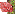 Two bin system: This system divides the stock of each item into two bins, one large bin holding enough stock to cover demand during the time between the arrival of an order quantity and the placement of the subsequent order, and the other bin holding enough stock to cover potential demand during the period of replenishment. When the first bin is empty, a replenishment order is placed, and the stock in the second bin is used up until the material is received that was ordered.Lead time: Once the demand has been identified, this is the time frame needed to get the supply. As a result, it represents the typical time between putting an imprint and getting the material. Administrative or buyer's lead time (i.e., time needed to raise purchase requests, acquire quotes, raise purchase orders, and send orders to suppliers, etc.) and delivery or supplier's leading time ( i.e. Time required for manufacture, packing and forwarding, shipment, delays in transit)Minimum/safety/ buffer stock: This is the quantity of inventory that has to be maintained on hand to prevent a stock-out in the event that demand grows unexpectedly or the lead time turns out to be greater than projected. It is also the level at which a fresh supply should typically arrive; if not, emergency measures should be made to speed up delivery and refill the stock..Safety stock = maximum daily consumption-average daily consumption x total lead time       Maximum order level: The number of resources that can be stocked up to this point; after that, the item cannot be in the inventory. If the inventory is kept beyond this point, the hospital will suffer losses due to the expiration of supplies beyond their shelf lives, loss of capital from having funds tied up in the inventory, and unneeded usage of goods to use up the stock.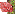 Re-order level: From the perspective of inventory control, this is the value that is crucial. This is the time when we need to put a purchase order to replace the supply. The equation (minimum order level + buffer stock) yields it.Costs:Ordering costs: This represents the price of bringing an item into the business. The ordering process begins with raising a requisition, placing an order, following up, receiving and inspecting the shipment during transit, accepting it, and placing it in stores.Carrying costs: his is the price of keeping an item in stock until it is distributed or sold.. Following are the elements:-Interest on incurred capital expenses.Cost of waste, damages, and obsolescence.Taxes, rent, insurance, and depreciationInventory maintenance expenses, such as special handling, stock taking, etc.Store overhead expenditures, including energy, dust-proofing, and direct labor.Shortage costs-These are the costs associated with shortages that are experienced both directly and indirectly, such as intangible costs from the loss of goodwill,lost opportunities, or production hold costs.Total inventory cost: The carrying expenses and ordering charges make up the overall cost of the inventory.Lead time: The period of time between making an order and the time the same things are received, stocked, and available for usage.Average inventory:Average inventory is defined in two cases: Average inventory at constant usage rate:Average inventory = opening stock+ closing stock2 Average inventory at variable usage rate:Simple average method:Average inventory  =	opening stock+ closing stock2Six monthly average method:Average inventory= opening stock+ stock after 6 months+ closing stock2Quarterly average method:Average inventory = sum of 4_- quarterly stock + closing stock5Monthly average method:Average inventory = sum of 12_- quarterly stock + closing stock13Selective inventory control:Definition: Selective inventory control involves categorizing and grouping items in order to apply the appropriate level of control depending on their costs and functional value..Objective -Inventory control's main goal is to reduce the overall cost of stock. It calls for the following.Planning and controlling inventory operations, such as requirement forecastingFixing the number of purchasesSupply and storageSelective inventory control is required:Many different goods make up inventory, some of which may be expensive and others may not. Every item requires a particular form of management, some tight and others loose, depending on whether stocks are needed in huge or little numbers..Methods of selective inventory control:Following are the popular methods of selective inventory control:ABC analysisVED analysisCONDEMNATION & DISPOSALMaterials that have exceeded their shelf life, have degraded to the point that they are no longer acceptable for use, have become out-of-date or are prohibited by law are taken into consideration for condemnation or disposal.Criteria for condemnation:The equipment has become:Non-functional & beyond economical repairNon-functional & obsoleteFunctional, but obsoleteFunctional, but hazardousFunctional, but no longer requiredPROCEDURE FOR CONDEMNATIONWhen dealing with materials, notably medicines and non-drug products, the following method is typically followed:The responsible authority appoints a condemnation committee with three or more members, with the following mandate:Describe in depth the causes of this situation's occurrence.The individuals accountable for the shortcomings in the areas of material procurement, storage, and distribution.To recommend actions to be done for the objects' disposal.The committee members thoroughly examine inventory data from the point of demand estimation to the distribution level of commodities in order to determine the causes of any surplus or underused items..The committee will censure the objects and offer suggestions for their future disposal. The condemned articles must be removed from the inventory registries in order to be destroyed, and before ultimate disposal, a write-off sanction from the appropriate authorities must be acquired.Particularly hazardous objects, such as medications, that cannot be buried or disposed of in accordance with the established regulations for trash disposal.The following are the practical steps that are done to dispose of surplus things before they become useless: In order to mobilize these things and give priority to this category of items, a list of surplus material is distributed to the hospital personnel and user units. The extra supplies are given to other hospitals in case they are needed.. The manufacturer/suppliers are presented with the surplus materials for purchase.. Materials other than pharmaceuticals, including as equipment and instruments, are handled as salvage or junk, as appropriate, and appropriate action is taken.:The materials may be sold by inviting tender.Public auctions of goods conducted by licensed auctioneers.METHODS TO EVALUATE THE EFFECTIVENESS OF MATERIAL MANAGEMENT:Supply performance review: In terms of material availability, material quality, and stock outs, this reflects how well material management satisfies the needs of the hospital and various departments. It is necessary to establish clear performance standards in advance. At the very least once each year, actual results should be compared to standards.Supply price comparison: Price variance for the same product may be caused by a hospital's larger buy volume, its distance from the supplier, its negotiating position, or its status or reputation. It is feasible to determine purchasers that have paid a high price, an average price, or a low price for comparable things by comparing supply prices among hospitals.Management Audit: The stores-purchase division might establish goals for itself in terms of suggested material management, procedures, a course of action, and the people in charge of it. These goals may have to do with managing materials, buying, receiving, storing, and issuing items.Material- cost-per- patient-day formula: The MCPPD formula involves estimating a ratio of material costs to hospital costs by dividing total material costs per day by total hospital patient costs per day. Because the elements that raise the cost per patient also increase the patient per cost, a similar formula may be used to compare hospitals of different sizes, locations, and patient ages. The MCPPD formula is perhaps the most impartial and trustworthy way to gauge how well material management strategies are working.Product evaluation committee and role of the nurse manager:A product evaluation committee is a multi disciplinary group in the hospital responsible for evaluating and selecting new products for use. Members usually include representatives from material management, nursing, medicine, biomedical engineering and education. Departments that use high values of equipment such as surgery, IV therapy, cardiac catheterization, laboratories, and central supplies, should have representatives as well. This diversity of membership provides the necessary perspectives that pull together the technology and tools of the trade with the human care giving provided in hospitals.To ensure appropriate levels of nursing input in to product evaluation process, another alternative is to have a nurse assume the role of products nurse specialist. This products nurse specialist is responsible for coordinating all evaluation, education, and problem resolution with products in the clinical setting. She works closely with the hospital product evaluation committee. Whatever strategies are undertaken, it is essential to link the use and purchase of health care technology with the nursing practitioners providing the patient care.Hospital policy and the nurse managerNurse Managers as one of the interested constituencies in the hospital capital acquisition process should become educated about what capital expenditure is and, specifically how the hospital undertakes this process. When making capital requests, nurse managers need to thoroughly analyze and justify the necessity for expenditure.They should provide detailed explanations of,Benefits of the purchaseCost of the implementation or changeLong term effects of the project.NURSES’S ROLE IN MATERIAL MANAGEMENT:Nursing units are frequently referred to as wards. This suggests that the nurse in charge of the ward is really in charge of the ward's upkeep and day-to-day patient care operations. As a result, the nurse in charge and the rest of the nursing staff are responsible for material management. The following is a list of the nursing duties associated with material management.Ensuring regular and adequate flow of supply of necessary equipment, supplies, drugs and solutionsMonitoring and sustaining the quality and safety of the materials used including drugs and solutions. Issuing of items on the bases of “first in first out” and regular checking of expiry dates of drugs contribute, towards safety.Indenting, receiving, storing, checking and timely replenishing of all necessary equipment, supplies, drugs and solution.Maintaining of emergency and buffer stocks.Arranging for preventive maintenance wherever necessary.Maintaining inventory and stock of all items and suppliesArranging and assisting in audit of materialsArranging for condemnation of articles in accordance with the laid down policies of the organisation and maintaining of a dead stock register.Participating in the policy making for material management.Participating in tender/ procurement sub-committees.Orienting nursing personnel on material management policies from time to time.Evaluating the efficacy of the material management system followed in particular nursing unitCONCLUSIONMaterial management is an important management tool that will be very helpful in obtaining the right quality and quantity of supplies at the right time. Having good inventory control and adopting sound condemnation and disposal methods will increase the organization's efficiency and also create a healthy working environment for any type of organization, including private, public, small, large, and household businesses.The nurse manager plays a crucial role in the hospital, combining clinical knowledge with business and financial acumen to make smart choices on resource allocation and inventory management. Since nursing has such a central coordinative function for patient care in hospitals, it is appropriate for nurse managers to promote high quality patient care through the provision of safe , effective equipment and technology.References :Basavanthappa B T. Nursing administration. ( Ist edn). New Delhi: Jaypee brothers medical publishers (p) ltd; 2000.Gopalakrishnan & Sunderasan: Material Management, Prentice Hall of India Pvt Ltd. New Delhi, 1979.Kulkarni G R. Managerial accounting for hospitals. Mumbai: Ridhiraj enterprise; 2003.Kumar R& Goel SL. Hospital administration and management. Vol 1 ( first edn).New Delhi: Deep & deep publications;Gupta S& Kanth S. Hospital stores management, an integrated approach.( First edn). New Delhi: Jaypee brothers; 2004..8. EQUIPMENT AND SUPPLIES OF NURSING EDUCATIONAL INSTITUTIONS INTRODUCTIONAny educational institution must have operating equipment and enough resources to operate efficiently. Equipment that is inadequate and inefficient adds to the workload and wastes time. Physical facilities like classrooms, labs, libraries, and offices are essential components of every educational institution, and it would be challenging to operate on a good educational foundation without them.MEANING OF EQUIPMENTThings used in equipping or furnishing.Equipment includes more permanent articles and may be classifiedfixedmovableFIXED EQUIPMENTSterilizers, syringes, and other types of fixed equipment are mounted to the building's walls or floor but are not a part of the building's structural design. ……..DEFINITION OF SUPPLIESSupplies are expenditure items or those articles, which are used up and must be recorded periodically.eg: sterile goods stationery items.PSYSICAL FACILITIES IN THE SCHOOL AND COLLEGE OF NURSINGOVERALL REQUIREMENTS:Physical facilities including classrooms, laboratories, libraries, and offices are important requirements of every educational institution, and it is challenging to carry out a program with a solid educational foundation without them. The amount of space required varies on the staff and student enrollment, but the minimum ideal for a nursing school or college with 50 or less students is shown below.For 50 students or less, there should be2 classrooms [with movable partitions if no assembly half is available.1 multi- purpose laboratory [ demonstration room and nutrition laboratory]1 science laboratory1 office for senior tutor or head of school, if it a separate post2 offices for other staff1 office for clerk- cum- typist1 library1 large storeroomwaiting hall or room for visitorssanitary facilitiesCLASSROOMSNumberThere should be enough classrooms to allow for the scheduling of sessions in accordance with educational principles and at times that are convenient for both the tutor and the pupils. Unless there is a different arrangement for big meetings, one class room should be adequate to accommodate the whole student population. This goal may also be achieved by using movable walls to divide a large area into two or even three smaller rooms. The barriers should extend from the floor to the ceiling to reduce noise and other distractions.SizeThe number of students in the class will determine its size, but they should be able to sit comfortably. the total number of pupils accepted to the biggest class. Each classroom needs to be visually pleasant, well-lit, well-ventilated, and equipped with heating or cooling. Doors and any other openings should be covered with wire netting.Furnishings and equipmentEach student should have their own chair and desk, or a chair-cum-desk, as well as enough space to sit and write, so that group discussions may be held in that setting.There should be moveable blackboards in addition to permanent blackboards in every room, or at least one in every two. There should also be access to bulletin boards and other display options. A wash basin with flowing water or alternative acceptable hand washing facilities should be available. In hot weather, it should be able to shade the windows, and there should be a practical way to dim a space for a movie screening.LABORATORIESFor demonstrations and practical lessons, three primary types of laboratories are needed: a science laboratory, a nutrition laboratory, and a nursing arts laboratory.SCIENCE LABORATORYThe arrangements established by the school for the teaching of science topics will determine how much a science laboratory is required and used. All of these subjects—anatomy and physiology, physics, chemistry, and microbiology—require lab space, and it is probably more practical to have this at the school. A school may, however, make arrangements to use the labs at the hospital, medical school, or local scientific college provided the agreement is good, practical, and long-term; in this instance, building a science lab inside the school is not required.The science laboratory should be fitted with benches and seats, cupboards, running water and either piped gas or cylinder, and should have microscope, balance and weight and such other equipment and supplies as are required for the subjects being taught.NUTRITION LABORATORYThe nutrition laboratory must contain resources for teaching the fundamentals of nutrition and for culinary demonstrations for healthy and disabled people alike. Work tables [with stainless steel, marble chip, or heat-resistant surfaces], electric or gas or an indigenous form of cooking stove, sinks and running water, dietetic scales, culinary utensils, shelves, and cupboards for storage should all be included in the furniture and equipment.Provided a separate room is not available, the nutrition laboratory may be combined with the nursing arts laboratory if the space is large enough and the schedule can be set up such that the two are not scheduled at the same time.NURSING ARTS LABORATORYThe nursing laboratory or demonstration room is mostly a workspace for the students, while it is occasionally utilized by teaching staff to demonstrate some of the procedures used in nursing. When not being used for official lessons, it should always be open to students so they may practice and become familiar with nursing techniques and equipment according to their unique needs. It ought to have plenty of storage space, shelves, sinks with running water, workbenches or tables, and moveable seats. There should be enough storage space and safeguards against heat, moisture, insects, and vermin for perishable items. Access to tools and supplies must be simple..Equipment should be chosen bearing in mind not just the cost but also the utility, durability, and compatibility with what is typically used in the community and hospitals. The multiple educational programs should share pricey types of equipment where more than one nursing program is being run.MCH LABORATORY              All the equipment should be equipped with the maternal and child health nursing, all the        specimens, all the instruments should be sufficientCOMMUNITY HEALTH NURSING LABORATORYCommunity lab should equip with sufficient models, bags, all the necessary articles for practicing the students.OFFICEThe teaching staff will carry out the duties that are expected of them, occupying offices that will allow continuous work and guarantee privacy for conferences and staff meetings. Each tutor should ideally have their own office, but until that is available, there should at least be one office for the senior tutor and one office that the other tutors may use. For each tutor, a separate workstation should be made available..The furniture and the equipment in each office should include the following quantity consistent with the number of staff:desk and chair [ with additional chair for visitors]steel cup board with lockfiling cabinetbook caseStationary rack, filing trays, table lamp, stapling and punching machine and other desk equipment.Bulletin board and pegboard.waste paper basketRoom heater and / or cooler is required.Additional equipment which may be used jointly or supplied for each each staff membersgraphdex type of boardtelephoneIn addition to the equipment supplied for teaching staff, the following additional equipment should be provided for the office of the clerktype writer and typing – tableduplicating machineLIBRARYA good library adds incalculable value to a curriculum, and a teacher does her students the greatest favor by introducing them to it early in the course. It not only opens the door to knowledge but also encourages critical thought and fosters independence in information seeking and gaining. A current, diversified collection of books and other library resources also inspires and helps the staff to do research and study for their own advancement and the benefit of the students.The medical and surgical nursing staff may have access to a joint library at certain institutions, but more often than not, the nursing school will have its own library. However, this shouldn't stop students and employees from visiting the hospital, medical school, or public library, and wherever these resources are available, their location and rules should be made clear.ACCOMMODATION AND EQUIPMENT:The library should be placed as easily as feasible, in a lovely setting. Depending on how many people it serves, the size should be large enough to accommodate the right book arrangement and around half the maximum number of pupils typically accepted to a class. If there is room, it is recommended to have a reading room attached so that students may study quietly. It is important to have sufficient natural and artificial lighting as well as enough ventilation.The furniture and equipment should include:comfortable chairs, and tables of a convenient heightmetal books shelves or cup boards with glass doorsboxes for pamphletscatalogue cabinetsbulletin boardsbook display rackssteel book supportmagazine display racks, preferable with space for back memberstransparent magazine coversstationery items such as index cards, borrowers cards, table and registerORGANIZATION OF LIBRARYTo obtain the maximum benefits from the library facilities, 4 conditions are necessary:there should be one person responsible for itthere should be committee advise on itthere should be policies to regulates its usethere should be a budgetLIBRARIANA nursing school that employs a full- or part-time librarian would surely profit from their services because managing a library takes specialized knowledge and abilities. When an intriguing staff person takes the task, it is feasible to run a small library pretty efficiently even in the absence of such a provision. She could receive early advice from the librarian and support from the library committee.LIBRARY COMMITTEEThe membership of the library committee should include the librarian as secretary, and a tutor, nursing sister, a student and any other members of the staff.THE FUNCTIONS OF THE LIBRARY COMMITTEE AREpreparing the initial budget estimate , and reviewing them periodicallyselection of new booksselection of magazinesformulation of the policies regarding the use of the librarystudying and reporting on statistical data on the extent to which the library is being usedencouraging the use of the libraryThe choice of books to be bought is typically made after consulting with or following the advice of the nursing staff. Publishers, catalogs, reviews in journals, and advertising provide information on publications; some of them may be subject to proper college or hospital staff review before being purchased. Additionally, the library committee should be tasked with making arrangements for extract translations as necessary.POLICIESSo that the library can run effectively and in a way that is convenient for the majority of people utilizing its services, a few policies will need to be developed. Among the issues when having a policy is advantageous arethe hour at which the library will be openthe person who may use the library facilitiesthe kind of books and journals which will be stockedthe books , which may be borrowed and those , which must be read in the librarythe period for which a book may be borrowedthe action to be taken when books are not return on timethe percentage of the bug jets to be spent on subscription to journalsthe journals to be boundBUDGETWhen establishing a new library or organizing an existing one, a non-recurring budget will be needed for furniture and equipment as well as for the acquisition of a few carefully chosen volumes that will serve as the library's foundation. The budget needed will vary depending on the requirements of the educational institutions, but it must be sufficient to properly furnish, equip, and maintain the library. A small school might benefit from a library with a minimal initial investment of $5,000 and an annual recurrent budget of $1,000 for the first five years the library is open. Following that, it might be possible to reduce the amount somewhat, but it should be remembered that the library should have a reasonable number of current publications and that outdated editions must occasionally be replaced. The following items would be included in the estimated annual budget:The e purchase of new books, pamphlets, reprints etc…subscription of journalsbinding of volumes of journals at the end of the yearStationary items etc…..LIBRARY HOLDINGThe goals of the curriculum and the requirements of the students will determine the quantity and range of books and other items in the library. Where it is impractical or unwise for students to own their own copies of textbooks, the library's collection will need to grow correspondingly. The following range of publications may be found in the library, some or all of them.Dictionaries eg: English, Hindi, and local regional languages, nursing, medical.Encyclopedias, directories, charts and mapsBibliography of nursing publications and extractsCentral, state and municipal government report and documents such as five year plans, statistical data and bulletins.Nursing textbooks and reference books on all aspects of nursing and related subjects.books on physical , biological and social sciencesBooks and materials on allied disciplines such as social work and occupational and physical therapy, and on the work of gram seamarks, auxiliary nurse and other health personnel‟s.Journals of nursing personal and other allied personals.current pamphlets in all related Aresmonographs, reprint of articles from journalsdaily news papersSelected biographical, philosophical and religious books.ORGANIZATION OF BOOKSPrinted material related to nursing is varied, multitudinous and scattered and some organization of the material in the library is required if the information available is to be made known and easily accessible to those who use itACCESSIONThe accession register contain all the details of addition to the library and their subsequent fate. this information may be recorded under the heading of data, serial number, author, title, publishers and place , year, pages, sources, cost, book number, when and how discarded and remarks.CLASSIFICATIONBooks should be classified into selected groups, and even if the number is small, it is wise to start classifying from the beginning to avoid confusion later. According to the standards system of the classification books should be arranged.CATALOGUINGFor nursing department s dictionary system of cataloguing should be sufficient. For this, each book require 2 cardsOne is subject card, another one is author. If library is small only one card is kept, a subject card is probably be the more useful. Standard catalogue card is obtained but 5X3 index cards may be adopted for use.	Catalogue cards should contain information regarding the subjects, author, and title, date of issue, publishers, classification and accessory number as illustrated.SUBJECT CARD	AUTHOR CARDFor cataloguing selected articles form the journals the card should contain additional information regarding the name, volume, and number of the journal, the page reference and the e brief description of the tool.BORROWINGA card system can used to keep a record of books borrowed. Each book required two cards, which are kept pocket inside the front or back cover. The card should contain the information regarding author, title, and classification and accession number and should have space for writing in the date borrowed and name of borrower.OTHER PHYSICAL FACILITIESHOUSE KEEPING ROOMThe school or college building should be a room for the use of housekeeping. The room should containA sink with running watershelves for storage of cleaning equipment and suppliesa table and chaira cupboard for personal belongingsfacilities for resting for nonresident staffa sanitary annex including bathing facilities and latrineSTORE ROOMThe college should have storage space for equipment and supplies. The store room should be easily accessible, should be protected from the weather and should have enough cupboard and shelf for the proper maintenance of articles.SANITARY ANNEXThere should be hygienic hand washing and latrine facilities for both staff and students with convenient to the class rooms and office.OTHER AMENITIES 6.4.1DRINKING WATERThe school or college should have facilities for the provision of cold drinking water. If there are no drinking fountain or running water, an adequate supply of safe drinking should provided in hygienic conditions6.4.2	REFUSE DISPOSALThere should be proper arrangement for the collection and disposal of refuse.HOSTELThe hostel may or may not be located in the same building as the college, if it is separate, it should be within a convenient distance. When new buildings are to be erected or old one is altered, the head of the college should be consulted at the planning stage, and the facilities provided should be the equilent to those provided entering comparable professionals.POLICIES	The management of the hostel will be affected by the policies adopted by the school in regards to the followingThe number of the staff to be resident and weather married quarters are providedArrangements for students to receive visitors.Mess arrangement for students and staff.ACCOMMODATIONThe minimum accommodation, which is required in the hostel, is listed belowbed room for studentssuits for staff and for the wardensitting roomreading- cum study roomrecreation roomvisitors roomkitchen roomstore roomdining hallwardens officehealth roomlaundry for use of studentspantry for use of studentsstore room for linen and suppliesluggage roomroom for house keeping staffcycle and bike shedsanitary annexSTUDENTS ROOMThe accommodation which is provided should permit each student to have privacy if and when she wants. Guidance on the standard size of rooms is usually available from the bodies such as university grants commission in India, but single rooms should not be less than 100 sq: ft , and double rooms 150 sq:f t with a minimum of 75 sq. ft per student in large rooms .For reach student there should be comfortable bed, a cup board with hanging and shelf space, a dressing table with mirror and a table and chair , bed linen should be supplied , and there should be curtain on windows and doors, ceiling fans , windows should covered with netting , or mosquito net should be supplied. There should be a separate accommodation for the students on night duty.STAFF SUITESThe accommodation provided for staff may vary according to the grade and marital status. Married quarter should consists of the numbers and variety of rooms commonly provided in the locality to those of comparable ranks , and for staff without families there should be sitting room, , bed room , a bath room facilities and pantry for each or one which can conveniently be shared .COMMON ROOMSIn the hostel there may be a large sitting room or two or more smaller ones, depends on the number of students, but the combined accommodation should provided for seating.There should be a separate room where students may read or study with a minimum distance. It should have table, comfortable chairs.Other room for recreation which contains radio, record player, table tennis, and facilities for other games.PANTRYOne each floor in the large hostel, at least in one convenient place in the small hostel, there should be a small pantry for the use of the students which facilities for making tea and hot drinks.HEALTH ROOMThere should be a health room on the hostel premises the services to be provided depends up on the condition.WARDENS OFFICEThis room should furnish and equipped as same way in the hostel, and there should be a telephone with an extension to each floor for the students and in addition for the public cal box for the use of the students.ROOM FOR HOUSE KEEPING STAFFThere should also be small room where domestic staff who are non resident may leave there belongings and there they may rest. It should have all the facilitiesSTORE ROOMSThere should be adequate storage space for linen, domestic supplies. Extra furniture and the student‟s trunks. Store room should have shelves and cupboards.LAUNDARYThere should be facilities for students for washing cloths and drying and ironing of cloths. There should be adequate supply of water, and one iron box for 50 students. There should be laundry facilities for students.KITCHEN PRIMISESThe kitchen premises should include a kitchen, pantry, and store room. The kitchen should avoid from noises and smoke. There‟s should be adequate tables and sufficient supply of water for cooking purpose as well as hand washing and cleaning vessels.DINNING HALLThe dinning hall should be attractive, well ventilated and well lighted and should be within convenient reach of the kitchen. There should be a hand washing facilities to the dinning room. Meal time should be utilized for the helping the students develop social graces.SANITORY ANNEXESSanitary annexes should be provided on each floor either one central place or in travel between groups of rooms and should consists of at least 1 latrine and 1 bath room for every 5 students. In addition hand washing facilities and sufficient water should be provided for the students.Clean safe and cool drinking water should be provided for the students in hygienic containerOUT DOOR RECREATIONThe grounds of the students should be large enough to provide students may relax with a degree of privacy. Sufficient place and facilities for out door games such as badminton, tennis, and basketball should either be available within the school or hospital grounds or readily accessible in the community.CONCLUSIONIn order to meet educational objectives of the nursing programme, there should have an adequate supplies and equipments [physical facilities]. Number and type of physical facilities will depends up on the size of the student‟s body and the needs of the educational programme.BIBLIOGRAPHYIndian nursing council, guide for nursing institutions in India. New Delhi, 1966. World health organization regional office for south East Asia. P.No 59-67.Jean barret, ward management and teaching. Second edition. Konark publishers, 2001: P.No: 146-48.Swan burg, nursing staff development. Second edition reprint, 2001, Boston publishers: P.No 27-28.BT Bsavanthappa, 1st edition, Jaypee publishers, P.No 450- 485.Mrs. Toglekar K.S professional adjustment and trends in nursing. 2nd edition , Bombay , vora publications : 2002: P.No 27-29DateSr. NoSupplier‟s NameP.O. Ref. &DateChallan No. DtQuantity receiverQuantity acceptedQuantity rejectedMRNnoIssue Value BalancereceiptsMonth& Date1.2.3.4.5.6.7.8.9.101112costs , and the balance 70-80% of the number of items account for 5 – 10 % of annual consumption expenditureLimitations of the ABC Analysis:a) Standardization and codification are required for the ABC Analysis to be fully effective.b) It makes no mention of profitability or criticality. An item's importance is determined by its value for consumption rather than by critical evaluation. A high criticality item with a low consumption value may therefore be overlooked as a result of this categorization.c) The ABC Analysis should be revised on a regular basis to account for changes in prices and consumption.i] Vital Essential or Desirable:Items may be classified as VED based on their criticality, stock out costs and inconveniences caused to the work of the hospital because of their absence.V category items require a large safety stock, where as D items require a small safety stock.VED classification has a significant impact on spare parts management, while the consumption of raw materials depend directly and definitely on the market demand, the spare parts demand on the other hand , depend on the performance of plant and machinery.J] Fast moving, Slow moving, Non moving [FSN ANALYSIS]:                    Fast moving items are used at a rapid rate, things that have been moved at least once per year.Slow moving items are used consistently but at a slow rate, objects that have been moved at least once every year or two.Non moving items should be reviewed periodically to prevent date expiry, obsolescence and damage in storage. It may remain in the stock for several months.Inventory control register:Name Of	Code No.	Max.	Min	Re-Order	EOQ/Lot	Units	Location The		Level	Level	Level	sizeMaterialMonthly consumption registers:costs , and the balance 70-80% of the number of items account for 5 – 10 % of annual consumption expenditureLimitations of the ABC Analysis:a) Standardization and codification are required for the ABC Analysis to be fully effective.b) It makes no mention of profitability or criticality. An item's importance is determined by its value for consumption rather than by critical evaluation. A high criticality item with a low consumption value may therefore be overlooked as a result of this categorization.c) The ABC Analysis should be revised on a regular basis to account for changes in prices and consumption.i] Vital Essential or Desirable:Items may be classified as VED based on their criticality, stock out costs and inconveniences caused to the work of the hospital because of their absence.V category items require a large safety stock, where as D items require a small safety stock.VED classification has a significant impact on spare parts management, while the consumption of raw materials depend directly and definitely on the market demand, the spare parts demand on the other hand , depend on the performance of plant and machinery.J] Fast moving, Slow moving, Non moving [FSN ANALYSIS]:                    Fast moving items are used at a rapid rate, things that have been moved at least once per year.Slow moving items are used consistently but at a slow rate, objects that have been moved at least once every year or two.Non moving items should be reviewed periodically to prevent date expiry, obsolescence and damage in storage. It may remain in the stock for several months.Inventory control register:Name Of	Code No.	Max.	Min	Re-Order	EOQ/Lot	Units	Location The		Level	Level	Level	sizeMaterialMonthly consumption registers:costs , and the balance 70-80% of the number of items account for 5 – 10 % of annual consumption expenditureLimitations of the ABC Analysis:a) Standardization and codification are required for the ABC Analysis to be fully effective.b) It makes no mention of profitability or criticality. An item's importance is determined by its value for consumption rather than by critical evaluation. A high criticality item with a low consumption value may therefore be overlooked as a result of this categorization.c) The ABC Analysis should be revised on a regular basis to account for changes in prices and consumption.i] Vital Essential or Desirable:Items may be classified as VED based on their criticality, stock out costs and inconveniences caused to the work of the hospital because of their absence.V category items require a large safety stock, where as D items require a small safety stock.VED classification has a significant impact on spare parts management, while the consumption of raw materials depend directly and definitely on the market demand, the spare parts demand on the other hand , depend on the performance of plant and machinery.J] Fast moving, Slow moving, Non moving [FSN ANALYSIS]:                    Fast moving items are used at a rapid rate, things that have been moved at least once per year.Slow moving items are used consistently but at a slow rate, objects that have been moved at least once every year or two.Non moving items should be reviewed periodically to prevent date expiry, obsolescence and damage in storage. It may remain in the stock for several months.Inventory control register:Name Of	Code No.	Max.	Min	Re-Order	EOQ/Lot	Units	Location The		Level	Level	Level	sizeMaterialMonthly consumption registers:costs , and the balance 70-80% of the number of items account for 5 – 10 % of annual consumption expenditureLimitations of the ABC Analysis:a) Standardization and codification are required for the ABC Analysis to be fully effective.b) It makes no mention of profitability or criticality. An item's importance is determined by its value for consumption rather than by critical evaluation. A high criticality item with a low consumption value may therefore be overlooked as a result of this categorization.c) The ABC Analysis should be revised on a regular basis to account for changes in prices and consumption.i] Vital Essential or Desirable:Items may be classified as VED based on their criticality, stock out costs and inconveniences caused to the work of the hospital because of their absence.V category items require a large safety stock, where as D items require a small safety stock.VED classification has a significant impact on spare parts management, while the consumption of raw materials depend directly and definitely on the market demand, the spare parts demand on the other hand , depend on the performance of plant and machinery.J] Fast moving, Slow moving, Non moving [FSN ANALYSIS]:                    Fast moving items are used at a rapid rate, things that have been moved at least once per year.Slow moving items are used consistently but at a slow rate, objects that have been moved at least once every year or two.Non moving items should be reviewed periodically to prevent date expiry, obsolescence and damage in storage. It may remain in the stock for several months.Inventory control register:Name Of	Code No.	Max.	Min	Re-Order	EOQ/Lot	Units	Location The		Level	Level	Level	sizeMaterialMonthly consumption registers:costs , and the balance 70-80% of the number of items account for 5 – 10 % of annual consumption expenditureLimitations of the ABC Analysis:a) Standardization and codification are required for the ABC Analysis to be fully effective.b) It makes no mention of profitability or criticality. An item's importance is determined by its value for consumption rather than by critical evaluation. A high criticality item with a low consumption value may therefore be overlooked as a result of this categorization.c) The ABC Analysis should be revised on a regular basis to account for changes in prices and consumption.i] Vital Essential or Desirable:Items may be classified as VED based on their criticality, stock out costs and inconveniences caused to the work of the hospital because of their absence.V category items require a large safety stock, where as D items require a small safety stock.VED classification has a significant impact on spare parts management, while the consumption of raw materials depend directly and definitely on the market demand, the spare parts demand on the other hand , depend on the performance of plant and machinery.J] Fast moving, Slow moving, Non moving [FSN ANALYSIS]:                    Fast moving items are used at a rapid rate, things that have been moved at least once per year.Slow moving items are used consistently but at a slow rate, objects that have been moved at least once every year or two.Non moving items should be reviewed periodically to prevent date expiry, obsolescence and damage in storage. It may remain in the stock for several months.Inventory control register:Name Of	Code No.	Max.	Min	Re-Order	EOQ/Lot	Units	Location The		Level	Level	Level	sizeMaterialMonthly consumption registers:costs , and the balance 70-80% of the number of items account for 5 – 10 % of annual consumption expenditureLimitations of the ABC Analysis:a) Standardization and codification are required for the ABC Analysis to be fully effective.b) It makes no mention of profitability or criticality. An item's importance is determined by its value for consumption rather than by critical evaluation. A high criticality item with a low consumption value may therefore be overlooked as a result of this categorization.c) The ABC Analysis should be revised on a regular basis to account for changes in prices and consumption.i] Vital Essential or Desirable:Items may be classified as VED based on their criticality, stock out costs and inconveniences caused to the work of the hospital because of their absence.V category items require a large safety stock, where as D items require a small safety stock.VED classification has a significant impact on spare parts management, while the consumption of raw materials depend directly and definitely on the market demand, the spare parts demand on the other hand , depend on the performance of plant and machinery.J] Fast moving, Slow moving, Non moving [FSN ANALYSIS]:                    Fast moving items are used at a rapid rate, things that have been moved at least once per year.Slow moving items are used consistently but at a slow rate, objects that have been moved at least once every year or two.Non moving items should be reviewed periodically to prevent date expiry, obsolescence and damage in storage. It may remain in the stock for several months.Inventory control register:Name Of	Code No.	Max.	Min	Re-Order	EOQ/Lot	Units	Location The		Level	Level	Level	sizeMaterialMonthly consumption registers:costs , and the balance 70-80% of the number of items account for 5 – 10 % of annual consumption expenditureLimitations of the ABC Analysis:a) Standardization and codification are required for the ABC Analysis to be fully effective.b) It makes no mention of profitability or criticality. An item's importance is determined by its value for consumption rather than by critical evaluation. A high criticality item with a low consumption value may therefore be overlooked as a result of this categorization.c) The ABC Analysis should be revised on a regular basis to account for changes in prices and consumption.i] Vital Essential or Desirable:Items may be classified as VED based on their criticality, stock out costs and inconveniences caused to the work of the hospital because of their absence.V category items require a large safety stock, where as D items require a small safety stock.VED classification has a significant impact on spare parts management, while the consumption of raw materials depend directly and definitely on the market demand, the spare parts demand on the other hand , depend on the performance of plant and machinery.J] Fast moving, Slow moving, Non moving [FSN ANALYSIS]:                    Fast moving items are used at a rapid rate, things that have been moved at least once per year.Slow moving items are used consistently but at a slow rate, objects that have been moved at least once every year or two.Non moving items should be reviewed periodically to prevent date expiry, obsolescence and damage in storage. It may remain in the stock for several months.Inventory control register:Name Of	Code No.	Max.	Min	Re-Order	EOQ/Lot	Units	Location The		Level	Level	Level	sizeMaterialMonthly consumption registers:DateDoc RefINOUTBalRemark17171717171717ItemsClass AClass BClass CPercentage of items in relation to all items:102070Percent of total usage value as annual usage value702010VEDAAVAEADHospital material medical sidePerfusion materialSurgical disposablesInstrumentsDrugs, medicine, oxygen, linenBiomedical equipmentDisinfecting itemsComputers, telephone and faxFood and beverage materialsAnesthetic equipmentElectro medical equipmentGlass ware, dental machinesSurgical dressing utensilsArtificial limbs,bandages, cots for patient, furnitureEngineering items and many othersHospital material management sideComputer, fax, phone, and stationery supplies Audiovisual equipment; overhead projector; public speech equipment